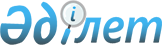 О внесении изменений в решение маслихата Жанакорганского района № 350 от 29 декабря 2022 года "О бюджете сельского округа Манап на 2023-2025 годы"Решение Жанакорганского районного маслихата Кызылординской области от 1 декабря 2023 года № 126
      Маслихат Жанакорганского района РЕШИЛ:
      1. "Внести в решение маслихата Жанакорганского района от 29 декабря 2022 года № 350 "О бюджете сельского округа Манап на 2023-2025 годы" следующие изменения:
      пункт 1 изложить в новой редакции:
      "1. Утвердить бюджет сельского округа Манап на 2023-2025 годы согласно приложениям 1, 2 и 3 соответственно, в том числе на 2023 год в следующем объеме:
      1) доходы – 99 154,2 тысяч тенге, в том числе:
      налоговые поступления – 1 866 тысяч тенге;
      неналоговые поступления – 54 тысяч тенге;
      поступления от продаж основного капитала – 0;
      поступления трансфертов – 97 234,2 тысяч тенге;
      2) затраты – 99 251,5 тысяч тенге;
      3) чистое бюджетное кредитование – 0:
      бюджетные кредиты – 0;
      погашение бюджетных кредитов – 0;
      4) сальдо по операциям с финансовыми активами – 0:
      приобретение финансовых активов – 0;
      поступления от продаж финансовых активов государства – 0;
      5) дефицит (профицит) бюджета – -97,2 тысяч тенге;
      6) финансирование дефицита (использование профицита) бюджета – 97,2 тысяч тенге.".
      приложение 1 к указанного решению изложить в новой редакции согласно приложению к настоящему решению.
      2. Настоящее решение вводится в действие с 1 января 2023 года. Бюджет сельского округа Манап на 2023 год
					© 2012. РГП на ПХВ «Институт законодательства и правовой информации Республики Казахстан» Министерства юстиции Республики Казахстан
				
      Председатель маслихата Жанакорганского района 

Г. Сопбеков
Приложение 1 к решению
маслихата Жанакорганского района
от 1 декабря 2023 года № 126Приложение 1 к решению
маслихата Жанакорганского района
от 29 декабря 2022 года № 350
Категория
Категория
Категория
Категория
Сумма, тысяч тенге
Класс
Класс
Класс
Сумма, тысяч тенге
Подкласс
Подкласс
Сумма, тысяч тенге
I. ДОХОДЫ
99 154,2
1
Налоговые поступления
1 866
01
Подоходный налог
115
2
Подоходный налог
115
04
Налоги на собственность
1 462
1
Hалоги на имущество
129
3
Земельный налог
19
4
Налог на транспортные средства
1 275
5
Единый земельный налог
39
05
Сборы за ведение предпринимательской и профессиональной деятельности
289
4
Плата за размещение наружной (визуальной) рекламы на объектах стационарного размещения рекламы в полосе отвода автомобильных дорог общего пользования республиканского, областного и районного значения, проходящих через территории городов районного значения, сел, поселков, сельских округов и на открытом пространстве за пределами помещений в городе районного значения, селе, поселке
289
2
Неналоговые поступления
54
01
Доходы от государственной собственности
54
5
Доходы от аренды имущества, находящегося в государственной собственности
54
4
Поступление трансфертов
97 234,2
02
Трансферты из вышестоящих органов государственного управления
97 234,2
3
Трансферты из бюджетов городов районного значения, сел, поселков, сельских округов
97 234,2
Функциональная группа
Функциональная группа
Функциональная группа
Функциональная группа
Сумма, тысяч тенге
Администратор бюджетных программ
Администратор бюджетных программ
Администратор бюджетных программ
Сумма, тысяч тенге
Программа
Программа
Сумма, тысяч тенге
Наименование
Сумма, тысяч тенге
II. ЗАТРАТЫ
99 251,5
01
Государственные услуги общего характера
33 824
124
Аппарат акима города районного значения, села, поселка, сельского округа
33 824
001
Услуги по обеспечению деятельности акима города районного значения, села, поселка, сельского округа
33 824
05
Другие виды медицинской помощи
49
124
Аппарат акима города районного значения, села, поселка, сельского округа
49
002
Организация в экстренных случаях доставки тяжелобольных людей до ближайшей организации здравоохранения, оказывающей врачебную помощь
49
06
Социальная помощь и социальное обеспечение
3 791
124
Аппарат акима города районного значения, села, поселка, сельского округа
3 791
003
Оказание социальной помощи нуждающимся гражданам на дому
3 791
07
Жилищно-коммунальное хозяйство
12 504,1
124
Аппарат акима города районного значения, села, поселка, сельского округа
12 504,1
008
Освещение улиц в населенных пунктах
955
009
Обеспечение санитарии населенных пунктов
164
011
Благоустройство и озеленение населенных пунктов
11 385,1
08
Культура, спорт, туризм и информационное пространство
25 921
124
Аппарат акима города районного значения, села, поселка, сельского округа
25 650
006
Поддержка культурно-досуговой работы на местном уровне
25 650
124
Аппарат акима города районного значения, села, поселка, сельского округа
271
028
Проведение физкультурно-оздравительных и спортивных мероприятии на местном уровне
271
12
Транспорт и коммуникации
23 152,1
124
Аппарат акима города районного значения, села, поселка, сельского округа
23 152,1
045
Капитальный и средний ремонт автомобильных дорог в городах районного значения, селах, поселках, сельских округах
23 152,1
15
Трансферты
10,3
124
Аппарат акима города районного значения, села, поселка, сельского округа
10,3
048
Возврат неиспользованных (недоиспользованных) целевых трансфертов
10,3
3. Чистое бюджетное кредитование
0
4. Остаток по операциям с финансовыми активами
0
5. Дефицит (профицит) бюджета
-97,2
6. Финансирование дефицита (использование профицита) бюджета
97,2
8
Используемые остатки бюджетных средств
97,2
01
Остатки средств бюджета
97,2
1
Свободные остатки бюджетных средств
97,2